Αθήνα ………….. Προς τη Γραμματεία του Τμήματος ΕΜΜΕΤμήματος ΠΕΔΔ	Τμήματος ΤΣΣΑΣΤμήματος ΚοινωνιολογίαςΒΕΒΑΙΩΣΗ	Βεβαιώνεται ότι ο/η προπτυχιακός/ή φοιτητής/τρια ……………...………………………………………του ……………………… με AM……………........... δεν οφείλει βιβλία προς τη Βιβλιοθήκη των Τμημάτων ΠΕΔΔ- ΕΜΜΕ- ΤΣΣΑΣ, ούτε σε άλλη Βιβλιοθήκη του ΕΚΠΑ. H Βιβλιοθηκονόμος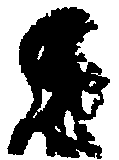 ΕΛΛΗΝΙΚΗ ΔΗΜΟΚΡΑΤΙΑΕθνικό και ΚαποδιστριακόΠανεπιστήμιον ΑθηνώνΔΙΕΥΘΥΝΣΗ ΒΙΒΛΙΟΘΗΚΗΣΒιβλιοθήκη της Σχολής Οικονομικών και Πολιτικών Επιστημών. Τμήματα ΠΕΔΔ- ΕΜΜΕ- ΤΣΣΑΣ-ΚοινωνιολογίαςΤηλ. 2103689533